        Świdwin 18.10.2019r.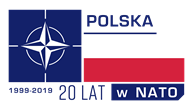 Dotyczy: postępowania na „dostawę sprzętu agrotechnicznego”.Zamawiający informuje, że w dniu 17.10.2019 r. wpłynął wniosek z pytaniami 
od Wykonawcy w brzmieniu:
1.	Czy zamawiający dopuszcza kultywator zawieszany o szerokości roboczej 3m i mniejszej ilości zębów?Odpowiedź:Zamawiający nie wyraża zgody na kultywator zawieszany o szerokości roboczej mniejszej niż 3m .2.	Czy zamawiający dopuszcza kultywator zawieszany z wałem z tyłu o śr. 320mm?Odpowiedź:	Zamawiający dopuszcza zaproponowaną śr. 320mm.3. Czy zamawiający dopuszcza kultywator zawieszany bez możliwości nadbudowy siewnika?Odpowiedź:	Zamawiający nie wymaga nakładki siewnika.4. Czy zamawiający dopuszcza kultywator zawieszany z innym wałem z tyłu, niż strunowy, np. rurowy, packer lub inne?Odpowiedź:Zamawiający wyraża zgodę na inny typ wała tylnego niż strunowy.                                                                             DOWÓDCA  21 BAZY LOTNICTWA TAKTYCZNEGOz upoważnienia     KIEROWNIK SEKCJI ZAMÓWIEŃPUBLICZNYCH       /-/   Karolina JACKIEWICZAgata Wietrak (261 533 509) 18.10.2019r.								 